Wider World Project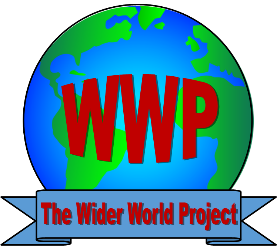 E-Safety POLICY e-Safety covers issues relating to children, young people and adults and their safe use of the Internet, in the forms of mobile phones, laptops, tables, computers and games consoles.In our project staff and members have access to the internet, it opens up a wide range of information, opportunities and experiences, however it can occasionally place children, young people and adults in danger. Staff and members of the project must take responsibility of controlling access to the internet and technology and setting rules and boundaries when using the internet.The Wider World Project is committed to :Ensuring all staff are aware of the importance of good e-Safety practiceEnsuring all staff demonstrate appropriate online behaviours in line with their roleEnsuring all members understand the rules and boundaries when using the internetEnsuring all members are kept safe while using the internetAction:Members to inform staff if they receive any offensive messagesMembers informed not to reveal personal details of themselves or othersAll incidents will be listened to by a member of staff.Parents/Carers will be informed if necessary.Actions will be put in place to ensure incident is not repeated.